PREFEITURA MUNICIPAL DE BOCAIUVA – MG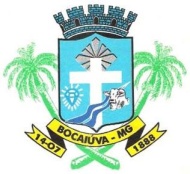 SECRETARIA MUNICIPAL DE EDUCAÇÃORua Mariana de Queiroga, 141 – Telefone: (38) 3251-2136CEP: 39390-000 – Bocaiuva-MGPROCESSO SELETIVO SIMPLIFICADO – EDITAL Nº 04/2021CONVOCAÇÃO DE CANDIDATOS MOTORISTA    	Nos termos do item 11 do edital, CONVOCAMOS os candidatos relacionados abaixo, para comparecem à Secretaria de Educação, no horário agendado, portando os documentos relacionados no item 11.11 do edital e ainda os documentos comprobatórios de tempo de serviço e títulos declarados na inscrição. Não haverá convocação por telefone. A responsabilidade pelo comparecimento na data e horário abaixo descritos, é exclusivamente do candidato.    	A documentação será rigorosamente conferida pela Divisão de RH, e a contratação somente será concretizada se todos os documentos foram apresentados na forma exigida. Caso haja inconsistência, o candidato poderá ter a sua classificação alterada ou ser desclassificado.    	As vagas serão disponibilizadas através do site da Prefeitura Municipal conforme cargo escolhido e ordem de classificação. NÃO SERÁ PERMITIDO NENHUMA MUDANÇA APÓS O CONTRATO SER ASSINADO.   	Serão disponibilizadas  6 vagas para o cargo ,caso compareça mais candidatos, serão preenchidas de acordo a classificação na lista do processo seletivo.MOTORISTA( 6 VAGAS ) RURAL E URBANAMOTORISTA( 6 VAGAS ) RURAL E URBANAMOTORISTA( 6 VAGAS ) RURAL E URBANAMOTORISTA( 6 VAGAS ) RURAL E URBANAMOTORISTA( 6 VAGAS ) RURAL E URBANAMOTORISTA( 6 VAGAS ) RURAL E URBANALISTA GERALLISTA GERALLISTA GERALLISTA GERALAGENDAMENTOAGENDAMENTONOMETOTALCLASSIFICAÇÃODATAHORÁRIOGISELTON LUCIO PEREIRA LEITE408/05/202308:00JULIO CEZAR GONÇALVES SILVA708/05/202308:00LAERCIO AFONSO DA SILVA808/05/202308:00GILSON DE OLIVEIRA SOUZA908/05/202308:00SIDNEY MACEDO1108/05/202308:00WALDEIR RODRIGUES1208/05/202308:00ALTAIR ALVES BARROSO1308/05/202308:00KLEDISON TAVARES GONÇALVES SILVA1408/05/202308:00EDSON PEREIRA MARQUES1508/05/202308:00JOAO PEDRO MAIA 1608/05/202308:00